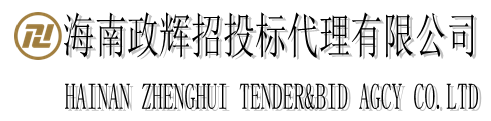 竞争性谈判文件采 购 人：昌江黎族自治县公安局交通管理大队项目名称：机动车查验区和车管业务监管检测系统项目项目编号：HNZH-2018-413代理机构：海南政辉招投标代理有限公司2018年12月目   录第一章  谈判邀请函	第二章  报价人须知	第三章  用户需求书	第五章  报价文件内容和格式	第六章  评审办法	初 步 审 查 表	第一章  谈判邀请函受昌江黎族自治县公安局交通管理大队的委托，我公司将对机动车查验区和车管业务监管检测系统项目组织竞争性谈判。欢迎国内有供货能力且符合条件的供应商参与，有关事项如下： 一、项目概况1、项目名称：机动车查验区和车管业务监管检测系统项目2、项目编号：HNZH-2018-4133、项目要求：见“用户需求书 ”二、供应商资格要求（必须具备以下条件并在投标文件中提供相关资格证明材料）1、在中华人民共和国境内注册、具有独立承担民事责任能力的独立法人资格（提供工商营业执照副本、组织机构代码证副本、税务登记证副本或三证合一证书复印件加盖公章）；2、具有依法纳税的良好记录(提供2018年任意一个月纳税记录复印件)；3、具有依法缴纳社会保障资金的良好记录（提供2018年任意一个月社保缴纳记录复印件）；4、参加政府采购活动前三年内，在经营活动中没有重大违法记录声明函；5、投标人必须对本项目内所有的内容进行投标，不允许只对其中部分内容进行投标，否则视为无效投标6、购买本项目招标文件并缴纳投标保证金；7、本项目不接受联合体投标。三、竞争性谈判文件的获取时间： 2018年12月18日至2018年12 月20日（上午09:00~11:00,下午15:00~17:00）地点：海口市美兰区五指山路16-3号康业花园西湖苑G栋2A方式：现场报名。现场提供的材料:营业执照副本、组织代码证副本、税务登记证副本或三证合一证原件、2018年任意一个月纳税和社保缴纳证明、法定代表人授权委托书（原件）、法定代表人身份证和经办人身份证复印件。（以上材料均现场验原件，收加盖公章复印件）。标书售价：人民币300元/套（售后不退）。四、竞争性谈判文件提交时间及地点1、递交投标文件时间：2018年12月21日09时00分~09时30分；2、报价截止时间：2018年12月21日09时30分；3、开标时间：2018年12月21日09时30分；4、谈判地点：海口市美兰区五指山路16-3号康业花园西湖苑G栋2A；5、采购信息发布媒介：中国海南政府采购网。6、逾期送达或者未送达指定地点的竞争性谈判响应文件，不予受理。五、招标代理机构联系方式名  称：海南政辉招投标代理有限公司地  点：海口市美兰区五指山路16-3号康业花园西湖苑G栋2A电  话：0898-66557609              传真：0898-66557605  联系人：梁女士                     电子邮箱：hnzhztb@163.com海南政辉招投标代理有限公司                                                         2018年12月17日第二章  报价人须知一、总则1. 名词解释1.1采购人：昌江黎族自治县公安局交通管理大队1.2招标代理机构：海南政辉招投标代理有限公司1.3 报价人（投标人）：已从招标代理机构购买招标文件并向招标代理机构提交报价文件的供应商。2．适用范围：本招标文件仅适用于招标代理机构组织的本次报价活动。3．合格的报价人3.1 凡有能力按照本招标文件规定的要求交付货物和服务的投标单位均为合格的报价人。3.2 报价人参加本次政府采购活动应当符合《中华人民共和国政府采购法》第二十二条的规定。3.3 报价人应遵守中华人民共和国的有关法律、法规。4．报价费用无论招标报价过程中的做法和结果如何，报价人均自行承担所有与参加报价有关的全部费用。5．招标文件的约束力报价人一旦参加本项目报价，即被认为接受了本招标文件中的所有条件和规定。二、招标文件6．招标文件的组成6.l 招标文件由六部分组成，包括：第一章  谈判邀请函第二章  报价人须知第三章  用户需求书第四章  合同条款第五章  报价文件内容和格式第六章  评标细则请仔细检查招标文件是否齐全，如有缺漏，请立即与招标代理机构联系解决。6.2 报价人被视为充分熟悉本招标项目所在地的与履行合同有关的各种情况，包括自然环境、气候条件、劳动力及公用设施等，本招标文件不再对上述情况进行描述。6.3 报价人必须详阅招标文件的所有条款、文件及表格格式。报价人若未按招标文件的要求和规范编制、提交报价文件，将有可能导致报价文件被拒绝接受，所造成的负面后果由报价人负责。7. 竞争性谈判文件的澄清7.1报价人在收到竞争性谈判文件后，若有疑问需要澄清，应于报价截止时间三天前以书面形式（包括书面文字、传真等）向招标人提出，招标人将以书面形式进行答复，同时招标人有权将答复内容（包括所提问题，但不包括问题来源）分发给所有购买了同一竞争性谈判文件的报价人。8．竞争性谈判文件的更正或补充8.l 在报价截止时间前，招标代理机构可以书面通知的方式修改竞争性谈判文件。修改通知作为竞争性谈判文件的组成部分，对报价人起同等约束作用。8.2 当竞争性谈判文件与更正公告的内容相互矛盾时，以招标代理机构最后发出的更正公告为准。8.3 为使报价人有足够的时间按招标文件的更正要求修正报价文件，招标代理机构有权决定推迟投标截止日期和开标时间，并将此变更书面通知所有购买了同一竞争性谈判文件的报价人。三、报价文件8.报价文件的组成   按《第五章 报价文件内容和格式》中的要求制作符合招标文件的报价文件9．报价9.1报价人应按《第三章 用户需求书》的要求报价（不允许漏项）。9.2报价均须以人民币为计算单位。10．投标保证金10.1 投标保证金是参加本项目投标的必要条件，投标保证金为：3000.00元（人民币叁仟元整）。10.2 投标保证金应在2018年12 月20日下午 17：30 前划入或存入招标代理机构指定账户并注明汇款单位。缴纳投标保证金银行账户：户  名：海南政辉招投标代理有限公司开户行：中国工商银行股份有限公司海口新华支行账  户：220102380920098017810.3 若报价人不按规定提交投标保证金，其报价文件将被拒绝接受。10.4 投标保证金的退还10.4.1 落标的报价人的投标保证金将在招标代理机构发出中标通知书5个工作日内无息退还。10.5 发生下列情况之一，投标保证金将不予退还：（1）报价人在报价有效期内撤回其报价书的；（2）中标人不按招标文件规定签订合同的；（3）报价人提供虚假材料谋取中标的；（4）与采购人、其它报价人或者其他招标代理机构恶意串通的；（5）向采购人、招标代理机构、评标委员会成员行贿或者提供其他不正当利益的；11．报价文件有效期11.l 报价文件有效期为从开标截止之日起计算的60天，有效期短于此规定的报价文件将被视为无效。11.2 在特殊情况下，招标代理机构可于报价文件有效期满之前，征得报价人同意延长报价文件有效期，要求与答复均应以书面形式进行。报价人可以拒绝接受这一要求而放弃报价。同意这一要求的报价人，无需也不允许修改其报价文件，但须相应延长投标的有效期。受报价文件有效期制约的所有权利和义务均应延长至新的有效期。12．报价文件的数量、签署及形式11.1 报价文件一式叁份，正本一份，副本贰份（报价文件封面需注明正副本，如有分包按包号分别制作投标文件）。四、报价文件的递交13．报价文件的密封及标记12．l 报价人应将报价文件密封在报价专用袋中，封口处应加盖骑缝章。封皮上均应写明：致: 海南政辉招投标代理有限公司项目名称： 机动车查验区和车管业务监管检测系统项目项目编号： HNZH-2018-413注明：“请勿在开标时间之前启封”报价单位名称、联系人姓名和电话14．报价截止时间13.l 报价人须在报价截止时间前将报价文件送达招标代理机构规定的报价地点。13.2 在报价截止时间后递交的报价文件，招标代理机构将拒绝接受。五、授标及签约15．定标原则14.1 竞争性谈判小组由用户代表和专家组成，具体评标办法详见第六章：评标细则。14.2 我司将在中国海南政府采购网（http://www.ccgp-hainan.gov.cn/）上公示中标结果。16．中标通知15.l 定标后,招标代理机构应在规定时间内将中标通知书送达中标人。15.2 中标人收到中标通知后，须在规定时间到招标代理机构办理相关手续。15.3 中标通知书将是合同的一个组成部分。17．签订合同16.l 中标人应按中标通知书规定的时间、地点与采购人签订中标合同。16.2 招标文件、中标人的报价文件及评标过程中有关澄清文件均应作为合同附件。18．代理服务费本次采购活动采购代理服务费按国家相关规定收取，由中标人向海南政辉招投标代理有限公司支付。 用户需求书一、项目概况      1、项目名称：机动车查验区和车管业务监管检测系统项目   2、采购预算:¥631965.13元，超出采购预算的为无效报价3、工期：合同签订之日起60天内4、交货地点：采购人指定地点，运送所产生的所有费用由中标人承担5、付款方式：采购双方签订合同时另行约定。6、同等条件下优先采购节能产品二、配置清单及技术参数三、技术要求货物必须是原厂原装、全新的产品，各项技术指标符合国家标准、行业标准以及该产品的出厂标准。投标人报价应包括设备采购、印刷、运输、安装、调试、相关部门检测验收及保修期内的维护保养等所有费用，以及投标人认为必要的其他设备、材料、工程、服务；投标人应自行增加该项目废物箱使用所必需但招标文件  没有包含的所有货物、版权、专利等一切费用，如果投标人在中标并签署合同后，在供货、安装、调试、印刷、检测等工作中出现货物的任何遗漏，均由中标人免费提供，采购人将不再支付任何费用。为保证系统质量性，投标人所提供的产品必须满足以上参数及提供相关材料。四、售后服务要求投标人须提供至少12个月的质保期（采购人验收合格之日起计算）。质保期内，投标人进行免费安装及规定的售后服务要求。投标人须向采购人提供全面的、正确的使用货物培训，并有相关的培训经验。 免费更换保修内配件；提供7×24小时技术支持和服务，2小时内做作出实质性响应，对重大问题提供现场技术支持，24小时内到达指定现场。五、其他要求投标人具有信息系统集成及服务资质四级或以上资质。验收要求：按谈判文件技术参数进行验收。第四章  合同主要条款（参考）合同通用条款部分(略)合同专用条款部分甲方:                             乙方:                             甲乙双方根据    年    月    日   机动车查验区和车管业务监管检测系统项目（项目编号: HNZH-2018-413）招标结果及招标文件的要求,经协商一致,同意以下专用条款作为本项目合同条款的补充。当合同条款与专用条款不一致时，以专用条款为准。一、合同标的及金额等(详见附件清单)二、付款方式三、违约赔偿1. 除下一条规定的不可抗力外，如果乙方没有按照合同规定的时间交货和提供服务，甲方可从合同款中扣除违约赔偿费，每延迟一个工作日迟交货物（含软件及相关服务）或未提供服务或提供产品及服务不满足项目需求，按合同金额的1％计扣违约赔偿费。但违约赔偿费的最高限额为合同金额的10％。如果乙方延迟交货时间超过一个月，甲方有权终止合同，并按合同约定及法律规定追究乙方的违约责任。2.如果双方中任何一方由于战争、严重火灾、水灾、台风和地震以及其它经双方同意属于不可抗力的事故，致使合同履行受阻时，履行合同的期限应予以延长，延长的期限应相当于事故所影响的时间。四、合同纠纷处理本合同执行过程中发生纠纷，可申请仲裁。仲裁机构为海南仲裁委员会。五、合同生效本合同由甲乙双方签字盖章后生效。六、合同鉴证招标代理机构应当在本合同上签章，以证明本合同条款与招标文件、投标文件的相关要求相符并且未对采购内容和技术参数进行实质性修改。七、本合同的组成文件1.合同通用条款和专用条款；2.招标文件、乙方的投标文件和评标时的澄清函（如有）；3.中标通知书；4.甲乙双方商定的其他必要文件。上述合同文件内容互为补充，如有不明确，由甲方负责解释。八、合同备案本合同一式叁份，中文书写。甲方、乙方、招标代理机构各执一份。甲方：                   （盖章）     乙方：                  （盖章）地址：                                 地址：                           法定（或授权）代表人：                 法定（或授权）代表人：                                                   开户行：                                       帐号：        年   月    日                           年   月    日招标代理机构：海南政辉招投标代理有限公司（盖章）经办人：              年   月    日第五章  报价文件内容和格式请报价人按照以下文件要求的格式、内容制作报价文件，并按以下顺序编制目录及页码，否则可能将影响对报价文件的评价。报价函（表1）；开标一览表（表2）；报价明细表（表3）法定代表人证明书（表4）授权委托书（表5）技术响应（表6）无重大违纪声明函（表7）中小企业声明函（表8）中小企业（监狱企业）声明函（表9）残疾人福利性单位声明函（表10）投标保证金证明单据12.供应商资格证明文件：见第一章报价人资格要求13.其他材料※所提供的复印件须加盖供应商的公章。表1、报价函致：海南政辉招投标代理有限公司：根据贵单位项目编号为               的报价邀请函，正式授权下述签字人             （姓名和职务）代表报价人        （报价单位名称），提交报价书正本一式壹份，副本一式贰份。根据此函，我们宣布同意如下：1、我方接受谈判文件的所有的条款和规定。2、我方同意按照谈判文件第一章“报价人须知”的规定，本报价文件的有效期为从报价截止日期起计算的六十天，在此期间，本报价文件将始终对我方具有约束力，并可随时被接受。3、我们同意提供贵单位要求的有关本次报价的所有资料或证据。4、我方完全理解贵方不一定要接受最低报价的报价，即最低报价不是成交的保证。5、如果我方成交，我们将根据招标文件的规定严格履行自己的责任和义务。6、如果我方成交，我方将支付本次谈判的服务费。        报价人名称：              （公章）        地址：                               邮编：                  电话：              传真：                     开户行：                                          账  户：                                          授权代表签字：               职务：                          日期：                  表2、开标一览表项目名称：机动车查验区和车管业务监管检测系统项目项目编号：HNZH-2018-413   单位：人民币元说明：1、投标人的报价应包含服务、税费等所有费用；2、一次报出不得更改的价格。投标人名称：							    (加盖公章)法定代表人或代理人：					（签字）       年    月     日表3、报价明细表项目名称：  招标编号：  包    号：    包（    包号名称   或项目本身   ）金额单位：元注：(1)此表为表样，行数可自行添加，但表式不变；(2)相关安装调试费用、质保及人员培训、后续服务及其他所有费用由投标人自行计算填列；(3)总价=单价*数量，数量由投标人自行计算并填列；(4)本表中“报价总计”数应当等于“开标一览表”中“投标总计”数。报价人全称：（盖章）                授权代表签字表4、法定代表人证明书投标人名称：                                 单位性质：                                   地址：                                      成立时间：        年    月  ＿日经营期限：                                 姓名：           性别：        年龄：＿  职务：       _系                                （投标人名称）的法定代表人。特此证明。附：法定代表人身份证复印件法定代表人：                  （签字或盖章）：投标人：                      （盖单位章）        年    月     日表5、授权委托书致：海南政辉招投标代理有限公司 ：本授权书声明：委托人：                                            地  址：                      法定代表人：          受托人：姓名       性别：     出生日期：     年   月   日所在单位：                            职务：           身 份 证：                联系方式:                    兹委托受托人               代表我方参加海南政辉招投标代理有限公司 组织的机动车查验区和车管业务监管检测系统项目（项目编号为：HNZH-2018-413）的政府采购活动，并授权其全权办理以下事宜：1、参加报价活动；2、出席谈判会议；3、签订与成交事宜有关的合同；4、负责合同的履行、服务以及在合同履行过程中有关事宜的洽谈和处理。受托人在办理上述事宜过程中以其自己的名义所签署的所有文件我方均予以承认。受托人无转委托权。委托期限：至上述事宜处理完毕止。附：受托人身份证复印件委托单位    （公章）                                          法定代表人  （签名）                                          受托人  （签名）                   年     月     日表6、技术响应表说明：投标人必须仔细阅读采购文件中所有技术规范条款和相关功能要求，并对所有技术规范和功能条目列入下表，未列入下表的视作投标人不响应。带▲或★的指标列入下表时，必须在指标前面保留▲或★。投标人必须根据所投产品的实际情况（技术资料）如实填写，评标委员会如发现有虚假描述的，该投标文件作废标处理，并报政府采购主管部门严肃处理。投标人全称（公章）：            授权代表（签字）：注：1、此表为表样，行数可自行添加，但表式不变。2、投标人在“投标人技术参数/功能描述” 中填写所投设备/项目的详细技术参数或功能描述情况。3、偏离情况说明分正偏离、完全响应、负偏离，分别表示优于要求、满足要求、不满足要求。评委评标时不能只根据投标人填写的偏离情况说明来判断是否响应，而应认真查阅“投标文件技术参数/功能响应”内容以及相关的技术资料判断是否满足要求。表7、无重大违法记录的声明函海南政辉招投标代理有限公司：本公司                   参加                      的采购活动，现承诺：我公司参加政府采购活动前三年内，在经营活动中没有重大违法记录。 特此声明。      投标人名称：         （盖章） 法定代表人或授权代表（签字）：日期:表8　中小企业声明函中小企业声明函本公司郑重声明，根据《政府采购促进中小企业发展暂行办法》（财库[2011]181号）的规定，本公司为         （请填写：中型、小型、微型）企业。即，本公司同时满足以下条件：1.根据《工业和信息化部、国家统计局、国家发展和改革委员会、财政部关于印发中小企业划型标准规定的通知》（工信部联企业[2011]300号）规定的划分标准，本公司为      （请填写：中型、小型、微型）企业。2.本公司参加     单位的     项目采购活动提供本企业制造的货物，由本企业承担工程、提供服务，或者提供其他     （请填写：中型、小型、微型）企业制造的货物。本条所称货物不包括使用大型企业注册商标的货物。本公司对上述声明的真实性负责。如有虚假，将依法承担相应责任。               企业名称（盖章）：        日  期：   表9、中小企业（监狱企业）声明函本公司郑重声明，根据《政府采购促进中小企业发展暂行办法》（财库〔2011〕181号）或《政府采购支持监狱企业发展有关问题的通知》（财库〔2014〕68号）的规定，本公司为______（请填写：中型、小型、微型或监狱）企业。即，本公司同时满足以下条件：
　　1.根据《工业和信息化部、国家统计局、国家发展和改革委员会、财政部关于印发中小企业划型标准规定的通知》（工信部联企业〔2011〕300号）或《政府采购支持监狱企业发展有关问题的通知》（财库〔2014〕68号）规定的划分标准，本公司为______（请填写：中型、小型、微型或监狱）企业。
　　2.本公司参加______单位的______项目采购活动提供本企业制造的货物及服务，由本企业承担工程、提供服务，或者提供其他______（请填写：中型、小型、微型或监狱）企业制造的货物。本条所称货物不包括使用大型企业注册商标的货物。
　　本公司对上述声明的真实性负责。如有虚假，将依法承担相应责任。企业名称（盖章）：日   期：注：1、投标人符合《工业和信息化部、国家统计局、国家发展和改革委员会、财政部关于印发中小企业划型标准规定的通知》（工信部联企业〔2011〕300号）或《政府采购支持监狱企业发展有关问题的通知》（财库〔2014〕68号）规定的划分标准为中小型企业或监狱企业适用。2、在政府采购活动中，监狱企业视同小型、微型企业，享受预留份额、评审中价格扣除等政府采购促进中小企业发展的政府采购政策。（监狱企业参加政府采购活动时，还应当提供由省级以上监狱管理局、戒毒管理局(含新疆生产建设兵团)出具的属于监狱企业的证明文件。）3、投标人为非企业单位的，可不提供此声明。表10、残疾人福利性单位声明函本单位郑重声明，根据《财政部 民政部 中国残疾人联合会关于促进残疾人就业政府采购政策的通知》（财库〔2017〕 141号）的规定，本单位为符合条件的残疾人福利性单位，且本单位参加______单位的______项目采购活动提供本单位制造的货物（由本单位承担工程/提供服务），或者提供其他残疾人福利性单位制造的货物（不包括使用非残疾人福利性单位注册商标的货物）。本单位对上述声明的真实性负责。如有虚假，将依法承担相应责任。单位名称（盖章）：日  期：注：残疾人福利性单位视同小型、微型企业，享受预留份额、评审中价格扣除等促进中小企业发展的政府采购政策。残疾人福利性单位属于小型、微型企业的，不重复享受政策。投标人为非残疾人福利性单位的，可不提供此声明。第六章  评审办法评审原则本次采购采用竞争性谈判方式进行，评审由依法组成的谈判小组负责完成。评审基本原则：评审工作应依据《中华人民共和国政府采购法》以及国家和地方政府采购的有关规定，遵循“公开、公平、公正、择优、诚实信用”的原则。本次评审是以谈判文件，报价文件和谈判承诺文件和最终报价（即二次报价）为依据，按公正、科学、客观、平等竞争的要求，谈判小组从质量和服务均能满足采购文件实质性响应要求的供应商中，按照最后报价由低到高的顺序提出3名（含）以上成交候选人。参加谈判工作的所有人员应遵守《中华人民共和国政府采购法》以及国家和地方政府采购的有关规定，严格保密，确保竞争性谈判工作公平、公正，任何单位和个人不得无理干预谈判小组的正常工作。评审程序和评审方法评审程序分初步评审和谈判。初步评审进入评审程序后，谈判小组先对报价人的报价文件进行初步评审。谈判小组将根据评审办法的规定和初步审查表的内容，对报价文件进行初步评审。出现下列情况的报价文件将被认定为不满足采购需求而不能通过初步审查：报价人未提交报价保证金或金额不足、出具的证明不按谈判文件要求的；资格证明文件不全的。 报价文件无法人代表签字，或签字人无有效的法人代表授权书的；报价文件有效期不足的；非固定价格投标的；不满足谈判文件规定的其它条件的。初步评审采用“一项否决”的原则，只有全部符合要求的才能通过初步评审。谈判（二次报价）按照评审程序的规定，谈判小组阅读通过初步评审的报价人的报价文件，据此与报价人进行技术、商务、服务和价格内容的澄清、修正和谈判，谈判中发现报价人的报价文件资料不清晰或造成理解有歧义时,谈判小组准许其在规定时间内做出解释说明，如不及时做出合理的说明，该报价则将会由于不符合谈判的基本要求而被拒绝。3、推荐成交候选人有效报价是指通过文件初审的报价人最终报价经价格核对后的评审价格，且不超过采购人的预算。如果有效报价达到3家或以上，谈判小组从质量和服务均能满足采购文件实质性响应要求的供应商中，按照最后报价由低到高的顺序提出3名（含）以上成交候选人。报价的核对谈判小组详细分析、核对价格表，看其是否有计算上或累加上的算术错误，修正错误的原则如下：1.1若用数字表示的金额和用文字表示的金额不一致，以文字表示的金额为准；1.2当单价与数量的乘积与总价不一致时，以单价为准，并修正总价；（小数点明显标示错误的除外）谈判小组将按上述修正错误的方法调整报价文件中的报价，调整后的价格对报价人具有约束力。如果报价人不接受修正后的价格，则其报价将被拒绝。谈判、评审过程的保密性。1、接受报价后，直至成交报价人与买方签订合同后止，凡与谈判、审查、澄清、评价、比较、确定成交人意见有关的内容，任何人均不得向报价人及与谈判评审无关的其他人透露。2、从报价递交截止时间起到确定成交报价人日止，报价人不得与参加谈判、评审的有关人员私下接触。在谈判评审过程中，如果报价人试图在报价文件审查、澄清、比较及推荐成交报价人方面向参与谈判评审的有关人员和采购人施加任何影响，其报价将被拒绝。接受和拒绝任何或所有报价的权利。招标人和采购人保留在成交之前任何时候接受或拒绝任何报价，以及宣布竞争性谈判无效或拒绝所有报价的权力，对受影响的报价人不承担任何责任。变更技术方案的权利。在竞争性谈判过程中，采购人有权变更技术方案或采购数量，如果报价人根据采购人提出的变更要求调整方案或价格后未能获得合同，采购人和招标人不承担任何责任。附表1：初 步 审 查 表项目单位：昌江黎族自治县公安局交通管理大队          项目编号： HNZH-2018-413项目名称：机动车查验区和车管业务监管检测系统项目1、在表中的各项只需填写“√/通过”或“×/不通过”。2、在结论中按“一项否决”的原则，只有全部是√/通过的，填写“合格”；只要其中有一项是×/不通过的，填写“不合格”。3、结论是合格的，才能进入下一轮；不合格的被淘汰。日期：2018年  月  日附表2：        澄清、说明、补正事项注：1、评标小组可以书面要求投标人对投标文件中含义不明确、对同类问题表述不一致或者有明显文字和计算错误的内容作必要的澄清、说明或者纠正。澄清、说明或者补正应以书面方式进行并不得超过投标文件的范围或者改变投标文件的实质性内容。  2、报价文件中的大写金额和小写金额不一致的，以大写金额为准；对不同文字文本投标文件的解释发生异议的，以中文文本为准。3、报价人拒不按照要求对报价文件进行澄清、说明或者补正的，评标委员会认定其为不合格投标人。                                                                     【末页】序号项目名称详细描述单位工程量装饰装修部分装饰装修部分装饰装修部分装饰装修部分装饰装修部分1墙面抹灰面油漆 乳胶漆国标定制m22732外墙面 水泥砂浆面抹灰国标定制m22733汽车垃圾外运运距(km):13运距(km):13m362.44找平层 C20混凝土厚度(cm):10混凝土厚度(cm):10m26245陶瓷地砖国标定制m26246屋面拆除铁皮瓦国标定制m2748.87镀锌铁皮屋面 铺于钢檩国标定制m2748.88吊顶 轻钢天棚龙骨(不上人型) 面层规格450*450mmm26249天棚吊项面层 埃特板(硅钙板)国标定制m262410屋架制作 普通屋架国标定制t0.2411钢屋架梁檩安装国标定制t0.2412钢柱制作 焊管柱国标定制t0.187713钢柱安装国标定制t0.187714厂库房钢大门 制作国标定制t0.8815厂库房钢大门 安装人工t0.8816水电安装人工m2624硬件设备部分硬件设备部分硬件设备部分硬件设备部分硬件设备部分1应用服务器2U机架式 1* Bronze  3106 8C 85W 1.7GHz Processor ，最大可支持2颗CPU， 1*16GB TruDDR4 2666 MHz (1Rx4 1.2V) RDIMM，最大支持12个DDR4内存插槽, 2*3.5" 1TB 7.2K SATA 6Gbps 热插拔硬盘, 标配支持8个3.5"硬盘背板插槽，最大12个3.5"硬盘背板插槽，标配RAID 530-8i PCIe 12Gbps阵列卡(无缓存，最大支持8个硬盘)支持RAID0/1/10/5/50，标配2个集成1GbE RJ-45网口(LOM卡)1个管理网络端口，最大支持6个PCIe 3.0插槽，标配 1个550W白金级热插拔电源模块，最大支持2个，前置1个USB2.0(XClarity管理接口)，1个USB3.0接口，光通路诊断LED报警灯，2U机架，3年7*24*4上门台1核心产品2视频存储配置（磁盘阵列）1 单设备应配置≥64位多核处理器，≥4GB内存，内存支持扩展到≥256GB
2 单设备应标配≥2个千兆网口，可增扩≥4个万兆口或≥8个光纤接口或增配≥4个HDMI接口或≥2个SAS3.0接口，可扩展2个SSD固态硬盘。
3 应支持FCSAN、IPSAN、NAS存储功能 
4 可接入2T/3T/4T/6T/8T/10TSATA磁盘，支持磁盘交错启动和漫游，并支持在线热插拔；
5 可接入硬盘≥36块，支持SATA和SAS混插，并支持≥12级扩展柜级联扩展；
6 应能提供RAID0、1、3、5、6、10、50，60、JBOD、RAIDErasingCode、Raid5EE模式，支持全局、局部等多种热备选择，支持坏盘自动重构；
7 设备可对视音频、图片、智能数据（智能行为分析录像）流进行混合直存，无须存储服务器和图片服务器的参与，平台服务器宕机时，存储业务正常
8 应能接入并存储1880Mbps视频图像，同时转发1880Mbps的视频图像；同时回放512Mbps的视频图像； 
9 支持不低于600MBps图片并发输入，同时不低于600MBps图片并发输出 
10 当RAID中某块工作正常的硬盘被误拔出后，60分钟内插回，该硬盘能恢复到原RAID中，系统自动恢复工作，而且会对拔掉的硬盘进行增量数据恢复 
11 在RAID内丢失2块（含）以上硬盘但至少有1块正常磁盘时，无需等待丢失盘恢复，保留的硬盘中的数据可正常读出，且新数据可正常写入 
12 支持接入单前端设备不超出30路码流冗余存储  
13 当录像视频流发生丢失5s以上可在日志中记录报警信息。  
14 具有ONVIF、PSIA、TCP/IP、UDP、SIP、RTSP、RTP、RTCP、iSCSI、CIFS(SMB)、NFS、FTP、HTTP、AFP、RSYNC、SNMP、IPV4、IPV6设置选项，支持IP组播台1非核心产品3存储硬盘（4T）3.5英寸 4000G 7200 128M SATA3个36非核心产品4网络摄像机具有不小于1/1.8"靶面尺寸。
内置一体化高速电动变焦，自动跟随聚焦镜头，变焦同时快速完成聚焦，变焦过程画面不能完全虚焦。
需具有22路取流路数能力，以满足更多用户同时在线访问摄像机视频。
最低照度彩色：0.0005lx，黑白:0.0001lx，灰度等级不小于11级。
红外补光距离不小于160米。
需支持三码流技术，支持主码流1920x1080@30fps、第三码流1920x1080@25fps和子码流704x576@25fps。
在1920x1080@25fps下，清晰度不小于1100TVL。
支持H.264、H.265、MJPEG视频编码格式，且H.264格式具有HighProfile编码能力。
需具不小于106dB宽动态。
需支持12行字符显示，字体颜色可设置，需具有图片叠加到视频画面功能。
设备与客户端之间用200米网线进行传输，数据包丢包率不大于0.1%。
在丢包率设置为20%的网络环境下，可正常显示监视画面。
需具备区域入侵检测、越界检测、进入区域、离开区域、徘徊、停车、快速移动、物品遗留、物品移除、监控区域内出现人脸、人员聚集、场景变更、虚焦检测、音频异常检测等功能。
需具有实时视频透雾、电子防抖、ROI感兴趣区域、视频水印等功能。
需具有区域裁剪功能，且裁剪区域支持不小于7种分辨率显示。
需支持本地SD卡存储，最大支持256G，并支持存储卡损坏程度显示。
支持对存储卡进行读写锁定，锁定后的存储卡在移动终端需要密码才能访问。台1核心产品5座席电脑I5-7500CPU、4G内存、1TB硬盘、2G显卡、DVDRW、WIN10系统、21.5显示器、15L机箱套3非核心产品6显示器23.8寸窄边框台3非核心产品7机柜42U标准机柜个1非核心产品8操作台及辅材定制套1非核心产品9防火墙性能参数：三层吞吐量1.5G，应用层吞吐量200M，并发连结数80W，新建连接数（CPS）1W，SSL VPN接入数（最大）1000个，SSL最大加密流量80M ，IPSec VPN隧道数（最大）1000个，IPSec VPN加密速度30M；  硬件参数：桌面级的尺寸，2G内存，SSD 64G硬盘，单电源，3个千兆电口；1、部署方式：支持路由，网桥，单臂，旁路，虚拟网线以及混合部署方式；
2、路由支持：支持静态路由，ECMP等价路由；
支持RIPv1/v2，OSPFv2/v3，BGP等动态路由协议；
支持多播/组播路由协议；
支持路由异常告警功能；
3、基础功能：★访问控制规则支持数据模拟匹配，输入源目的IP、端口、协议五元组信息，模拟策略匹配方式，给出最可能的匹配结果，方便排查故障，或环境部署前的调试；（需提供相关功能截图证明）
访问控制规则支持分组管理；
★支持根据国家/地区来进行地域访问控制；（需提供相关功能截图证明）；
支持IPv4／v6 NAT地址转换，支持源目的地址转换，目的地址转换和双向地址转换，支持针对源IP、目的IP和双向IP连接数控制；支持NAT64、NAT46 地址转换；
支持IPSec VPN，SSL VPN，GRE，GRE over OSPF，GRE over IPSec等VPN接入方式；支持双机环境下IPSec VPN组网；
4、入侵防护功能：支持对服务器和客户端的漏洞攻击防护；
支持对常见应用服务（HTTP、FTP、SSH、SMTP、IMAP、POP3、 RDP、Rlogin、SMB、Telnet、Weblogic、VNC）和数据库软件（MySQL、Oracle、MSSQL）的口令暴力破解防护功能；
5、Web应用安全防护：★支持抵御SQL注入、XSS攻击、网页木马、网站扫描、WEBSHELL、跨站请求伪造、系统命令注入、文件包含攻击、目录遍历攻击、信息泄露攻击、WEB整站系统漏洞等攻击；（需提供相关功能截图证明）
★支持针对网站的漏洞扫描进行防护，能够拦截漏洞扫描设备或软件对网站漏洞的扫描探测，支持基于目录访问频率和敏感文件扫描等恶意扫描行为进行防护；（需提供相关功能截图证明）
★支持Web漏洞扫描功能，可扫描检测网站是否存在SQL注入、XSS、跨站脚本、目录遍历、文件包含、命令执行等脚本漏洞；（需提供相关功能截图证明）
★支持对网站黑链进行检测； （需提供相关功能截图证明）
★支持热点威胁实时处理检测与快速响应；（需提供相关功能截图证明）
★支持高级威胁关联分析的能力，并展示热点事件详情，推送到运维管理员手机中进行快速处置；（需提供相关功能截图证明）
支持安全日志进行分析，识别持续性攻击、黑链、高危僵尸病毒等高级威胁并通过微信进行预警；
6、僵尸主机检测：设备具备独立的热门威胁库，支持木马、勒索软件、蠕虫、挖矿病毒等种类，特征总数在50万条以上；（需提供相关功能截图证明）
7、安全可视化：支持业务安全和用户安全的风险展示；
支持全网实时热点事件展示；
★支持在同一个界面对全网所有服务器和主机的安全状况进行风险评估，支持对当前所有业务的安全防护状态进行动态保护，支持对所有已被入侵和受控的设备进行风险检测与分析，针对风险可以实现快速响应与处置；支持手动评估功能，自动展示最终的风险；
8、认证：支持本地密码认证，LDAP、Radius等服务器外部密码认证方式；
★支持基于域、Proxy、Pop3、Web、Radius单点登录方式；套1非核心产品10交换机24口、10/100/1000M网管型/高速/工作组/三层/1以太网交换机台1非核心产品11UPS电源1.额定功率10KVA/8KW，单进单出；
2.输入电压110-288VAC, 50/ 60Hz电网体系，输入频率适应范围40～70Hz，提供最佳的供电质量与负载保护；
3.★输出功率因素1，提高带载率；（需提供第三方检测报告证明）
4.LED+LCD蓝底大液晶显示屏，方便操作；
5.采用三电平逆变器，可适应各种半波负载，整机效率不低于95%；
6.所有电路板均需要采用三防工艺；（需提供图片证明）
7.★电池组节数可进行16～24节设置，便于未来遭遇个别电池故障需要维护、更换时, 可灵活调节电池节数的需要；
8.★具备自主老化模式即可进行系统满载测试；（需提供具体操作说明文件，供货时现场检验测试）
9.★提供原厂盖章的售后服务承诺函；
10.制造厂家须通过“ISO14001环境管理体系认证”、“ISO9001质量管理体系认证”、“GB/T28001职业健康安全管理体系认证”并提供认证证书复印件（盖原厂章）；
11.为保证产品质量，提供投标UPS产品的 “泰尔产品认证证书” 复印件、“CE认证证书”复印件；
12.提供同品牌厂家实验室CNAS证书、实验室UL证书、TUV证书；
13.投标时需提供生产厂家针对本项目的项目授权书。
14.含电池柜（含连接线、电池开关、不同品牌皆可）套1非核心产品12电池1.蓄电池额定容量≧12V38AH，25℃蓄电池设计寿命≧12年；
2.电池外壳为ABS防火材质；
3.蓄电池需具备防漏液装置，提供防漏液装置专利证书证明；
4.电池须提供泰尔认证证书；
5.★不接受OEM产品，投标时须提供全国工业生产许可证及国家质检总局网站(www.aqsiq.gov.cn)查询截图；
6.提供原厂售后服务承诺函（盖原厂章）；
7.投标时需提供生产厂家针对本项目的项目授权书。节16非核心产品1346寸液晶拼接屏LCD液晶显示单元；
尺寸:46英寸；
分辨率 ：1920x1080；
视角：垂直上下178°,水平左右178°(CR≥10)；
响应时间：8ms(G to G)；
对比度：4500:1；
亮度：500cd/㎡；
物理拼缝：5.3mm；
输入接口 VGA×1，HDMI×1，DVI×1，CVBS(BNC)×1，USB×1
功耗：111W；
电源要求：AC 100-240V～, 50/60Hz；
寿命：≥60000 小时；
运行温度和湿度： 0℃--50℃，10%--90%；
外形尺寸：1024mm×578.9mm×131.6mm(长×宽×高)；台4核心产品14高清解码器高清视音频解码器，采用Linux操作系统，运行稳定可靠
输出接口：支持4路HDMI和2路BNC输出，HDMI（可以转DVI-D）（奇数口）输出分辨率最高支持4K（3840*2160@30HZ）
编码格式：支持H.265、H.264、MPEG4、MJPEG等主流的编码格式；
封装格式：支持PS、RTP、TS、ES等主流的封装格式；
音频解码：支持G.722、G.711A、G.726、G.711U、MPEG2-L2、AAC音频格式的解码；
解码能力：支持4路1200W，或8路800W，或12路500W，或20路300W，或32路1080P及以下分辨率同时实时解码；
画面分割：支持1、2、4、6、8、9、10、12、16、25画面分割显示。
网络接口：2个RJ45 10M/100M/1000Mbps自适应管理网口
2个RJ45 10M/100M/1000Mbps自适应以太网接口
16个RJ45 10M/100M自适应以太网接口
音频接口：支持4路音频输出，1路对讲输入，1路对讲输出
串行接口：一个标准232接口（RJ45）、一个标准485接口
报警接口：8路报警输入，8路报警输出台1核心产品15底座、线缆与液晶拼接屏相配套套4非核心产品16辅材网线、电源线、PVC辅材等批1非核心产品17设备安装调试人工项1非核心产品序号项目名称单价数量小计备注1…合计合计（小写）：（小写）：（小写）：（小写）：合计合计（大写）:（大写）:（大写）:（大写）:项目名称：机动车查验区和车管业务监管检测系统项目项目名称：机动车查验区和车管业务监管检测系统项目本项目投标总报价（大小写一致）（报价小写）：本项目投标总报价（大小写一致）（大写）：工期序号设备名称品牌型号、规格单位数量单价总价工期123交付地点：投标报价总计：￥                         人民币（大写） 交付地点：投标报价总计：￥                         人民币（大写） 交付地点：投标报价总计：￥                         人民币（大写） 交付地点：投标报价总计：￥                         人民币（大写） 交付地点：投标报价总计：￥                         人民币（大写） 交付地点：投标报价总计：￥                         人民币（大写） 交付地点：投标报价总计：￥                         人民币（大写） 交付地点：投标报价总计：￥                         人民币（大写） 序号设备/项目谈判文件技术参数/功能描述投标人技术参数/功能描述偏离情况12345…序号审查项目评议内容（无效投标认定条件）投标人投标人投标人序号审查项目评议内容（无效投标认定条件）1#2#3#1投标人的资格提供有效的法人授权委托书及满足第一章竞争性谈判函中有关投标人资格的要求2报价文件的有效性是否符合采购文件的式样和签署要求，且内容完整无缺漏3保证金是否按时足额提交保证金证明的4投标有效期从投标截止日期起计算的60天5实质性响应是否完全满足采购文件中用户需求书的各项需求。6工期是否满足采购文件要求7投标报价第一轮报价有效、不漏项、不超出采购预算8其它无其它无效投标认定条件结论结论结论序号投标人邀请文件中需要澄清的对投标文件中含义不明确的对同类问题表述不一致明显文字和计算错误的结论123